- Velkommen til Vallensbæk Gymnastiks Forårsopvisning 2022 -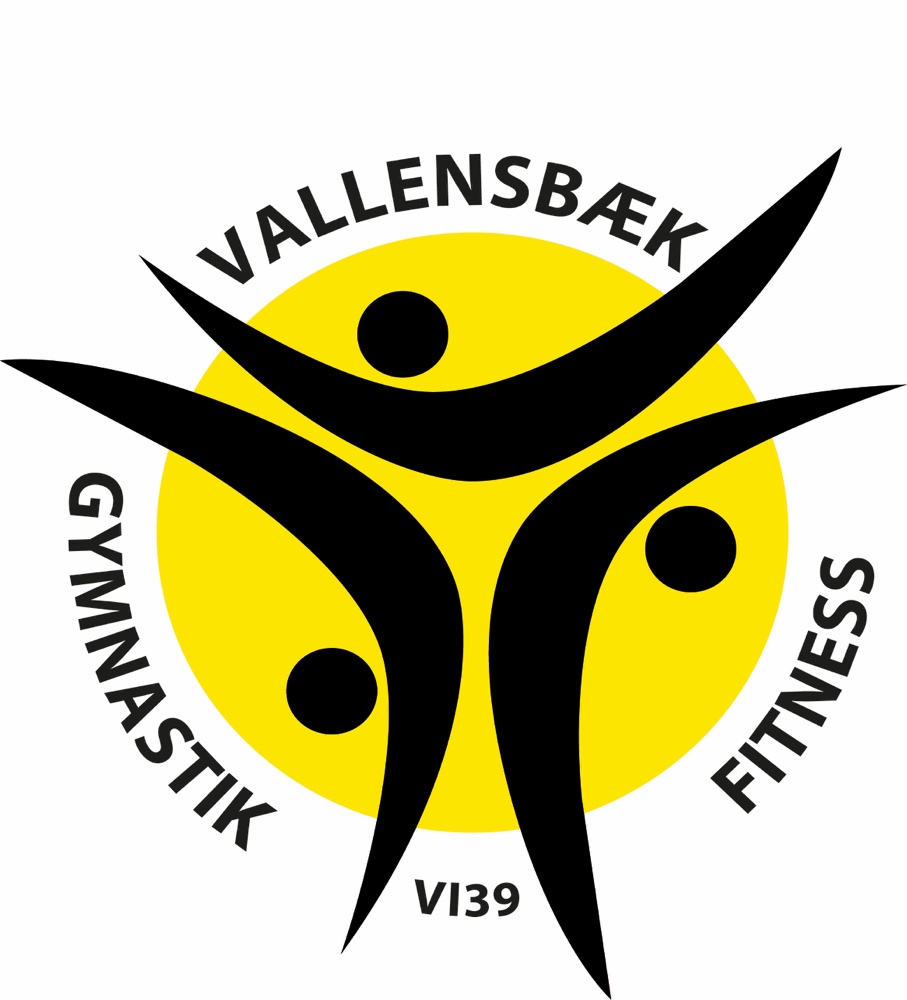 - Praktiske informationer -Ind- og udmarch:Alle gymnaster og instruktører opfordres til at deltage, både ved ind- og udmarch.Det gør opvisningen flottere, mere se-værdig, samt meget mere festlig.Opvarmning:Gymnaster og instruktører kan komme til at træne og opvarme i hal 2 fra kl. 8:00.Publikum har ikke adgang til hal 2.Musik til opvisningen:Musikken der ønskes spillet under opvisningen, kan ligge påIphone, Ipad eller Tablet. Musikken afleveres ved musikbordet senest 5 minutter før holdet skal på gulvet.Husk at afhente musikken igen.Omklædning:Fordeling af omklædningsrummene findes på skærmene i forhallen.Hold vinduerne i omklædningsrummene lukket, så vi undgår ubudne gæster.Efterlad ikke noget af værdi i omklædningsrummene.Mad og drikke:Idrætscentrets Sportscafe er åben under hele opvisningen og der er mulighed for at købe morgenmad, frokost, frugt og drikkevarer.Det er ikke tilladt selv at medbringe mad og drikkevarer i Sportscafeen.Forårsopvisning 2022Søndag den 24. aprilKl. 10:00 - ca. 13:30 i Hal 1Vallensbæk IdrætscenterIdræts Allé 22625 VallensbækEntré kr. 10,- for alle over 14 år- Vallensbæk Gymnastik - Forårsopvisning 2022 -- Vallensbæk Gymnastik - Forårsopvisning 2022 -- Vallensbæk Gymnastik - Forårsopvisning 2022 -- Vallensbæk Gymnastik - Forårsopvisning 2022 -- Vallensbæk Gymnastik - Forårsopvisning 2022 -- Vallensbæk Gymnastik - Forårsopvisning 2022 -Hold nr.TidspunktHoldnavn – GymnastikformHoldnavn – GymnastikformInstruktører & HjælpeinstruktørerInstruktører & Hjælpeinstruktører-10:00Fælles indmarchFælles indmarchVelkommen ved formand Jette LundgaardVelkommen ved formand Jette Lundgaard09/1010:15Showteam Mini & Junior 6 – 15 årShowteam Mini & Junior 6 – 15 årSandra, Sasja, Malou, Victoria, Hannah og DavidSandra, Sasja, Malou, Victoria, Hannah og David1310:40Far & barnFar & barnNiels SkovNiels Skov0610:55Familieholdet Familieholdet Sandra RørvigSandra Rørvig1111:10Turbotroldene 5 – 8 årTurbotroldene 5 – 8 årEmilia, Trine, Emilia og MathildeEmilia, Trine, Emilia og Mathilde0311:35Minimusene 3 – 4 årMinimusene 3 – 4 årSandra, Sasja, Lærke, Ayla, Frida, Thea og AmalieSandra, Sasja, Lærke, Ayla, Frida, Thea og Amalie0711.50Spring Rytme 5 – 6 årSpring Rytme 5 – 6 årJosefine, Emilia, Lærke, Ayla, Clara og MaiseJosefine, Emilia, Lærke, Ayla, Clara og Maise0812:10Spring Rytme 10 – 15 årSpring Rytme 10 – 15 årJosefine, Emilia, Lærke, Ayla, Clara og MaiseJosefine, Emilia, Lærke, Ayla, Clara og Maise0412:30Springmusene 5 – 7årSpringmusene 5 – 7år Sandra, Sasja, Hannah, Frida Thea og Amalie Sandra, Sasja, Hannah, Frida Thea og Amalie09     12:45Opvisningsholdet fra Hvidovre HVG Opvisningsholdet fra Hvidovre HVG Flemming m. flereFlemming m. flere01/0213:05Ropeskipping, nybegyndere & øvede 6 – 15 årRopeskipping, nybegyndere & øvede 6 – 15 årAnna & SofieAnna & Sofie13:25Fælles udmarchFælles udmarchAfslutning af opvisning ved Jette LundgaardAfslutning af opvisning ved Jette Lundgaard